     РЕСПУБЛИКА БЕЛАРУСЬ                    ПАСПОРТ          воинского захоронения                                                            (захоронения жертв войн)                                                                                                           (учетный номер)1. Место и дата захоронения________Гродненская область, Свислочский район,                                                                                                                                          (область, район, город, Хоневичский сельский совет, д. Кукличи, 16.07.1944 г._______________________________ сельсовет, населенный пункт, число, месяц, год)2. Вид захоронения______братская могила_ _______________________________________3. Охранная зона (границы захоронения)____длина – 10 м, ширина – 10 м______________4. Краткое описание захоронения и его состояние___фигура солдата без головного убора в плащ-накидке на постаменте с мемориальной доской. Изготовлен из бетона.  Состояние – удовлетворительное. Памятник установлен в 1968 году.5. Количество захороненных:6. Персональные сведения: прилагается7. Кто осуществляет уход за захоронением_____ОАО «Хоневичи»________________________________________________________________8. Фотоснимок захоронения                                     9. Карта расположения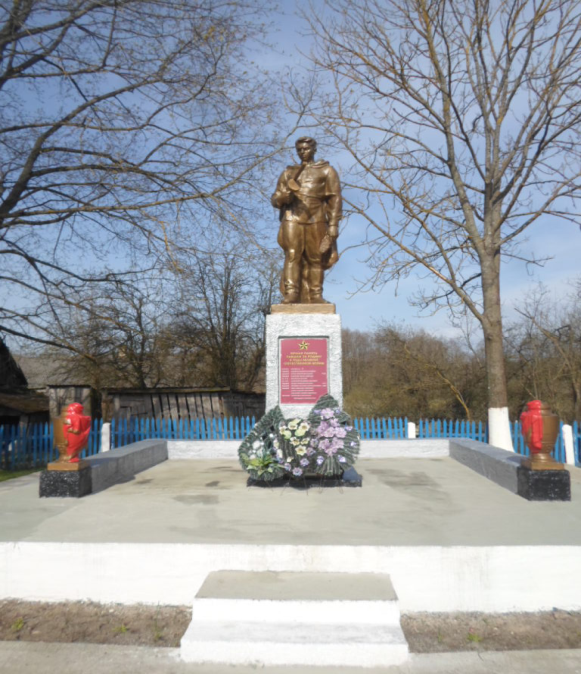 10.Дополнительная информация__________________________________________________11. Подписи уполномоченных представителей:Председатель Свислочского районного исполнительного комитета                                   В.С.ОнищикМ.П.«_10__» ___мая_____2017 г.Военный комиссар Волковысского,Берестовицкого и Свислочского районовполковник                                                                                  С.В.ИгнатовичМ.П.«_10__» __мая_____2017 г.СПИСОК  ПОГИБШИХКарточка № 3603           Область  Гродненская           Район  Свислочский           Пункт д.КукличиВсегоВ том числе по категориямВ том числе по категориямВ том числе по категориямВ том числе по категориямВ том числе по категориямВ том числе по категориямВ том числе по категориямВ том числе по категориямИз нихИз нихПриме-чаниеВсеговоеннослужащихвоеннослужащихучастниковсопротивленияучастниковсопротивлениявоеннопленныхвоеннопленныхжертв войнжертв войнизве-стныхнеиз-вест-ныхПриме-чаниеВсегоизве-стныхнеиз-вест-ныхизве-стныхнеиз-вест-ныхизве-стныхнеиз-вест-ныхизве-стныхнеиз-вест-ныхизве-стныхнеиз-вест-ныхПриме-чание2713131-----1413-№ п/пВоинское званиеФамилияИмяОтчество(если таковое имеется)Дата рожденияДата гибели или смертиМесто первичного захороненияМесто службыМесто рождения и призыва1.капитанАпатьевАфанасийЯковлевич191220.07.1944-152 сдг. Тбилиси, призван в 1933 г. Фатежским РВК, Курской обл.2.рядовойАнисеняВасилийВасильевич-----3.рядовойКотовАлексейВасильевич192006.1941--Калининская обл., Западнодвинский р-н, Сколбинский с/с, д. Гороваха, призван неизвестным РВК Ленинградской обл.4.рядовойМудреновФилиппАндреевич-15.07.19443 км западнее д. Кукличи44 гв СД130 сп-5.мл. л-тВасильковАлексей------6.мл. л-тГалинскийВладимирИванович192520.07.1944х. Ст. Кухмы Свислочского р-на5 сдЧерниговская обл., Дмитриевский р-н, д. Туркеновка, призван Дмитриевским РВК7.рядовойОльковНиколай Сергеевич-06.1941---8.рядовойПроневичВасилийКонстантинович-----9.рядовойРайкАлександрЕфремович-----10.Савко АлексейСтепанович-----11.СимановичАндрейФедорович-----12.лейтенантТитковИванФедорович192413.07.1944-203 ап 15 сдРененбургский район, с. Белый Снежеток13.партизанНовицкийМихаилМихайлович-----14.рядовойЛесничийАлександрМакарович192515.07.19443 км от д. Кукличи44 гскд 128 спКраснодарский край, Тихорецкий р-н, ст. Новорождественская